برگ راهنمای درس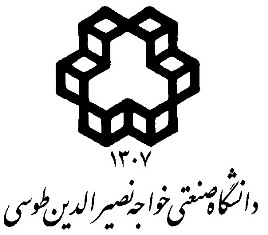 عنوان درس:   راداگرامتری                                       (تعداد واحد) :3                            نام استاد: یاسر مقصودیمطالبی که هر هفته در کلاس مورد بحث قرار خواهد گرفت (به همراه شماره صفحات مربوط از مرجع)فعالیت های عملیسال تحصیلی 1400 - 1399، نیمسال  دومسال تحصیلی 1400 - 1399، نیمسال  دومدانشکده مهندسی نقشه برداریپست الکترونیک: ymaghsoudi@kntu.ac.irاتاق: 223زمان تدریس:             شنبه : 12-10:30یکشنبه : 12-10:30کارشناسان درس:        مهسا مظفری     پست الکترونیک:     mozaffarimahsa96@gmail.comپیش نیاز: - سنجش از دور   - پردازش تصاویر    - فیزیکپیش نیاز: - سنجش از دور   - پردازش تصاویر    - فیزیکخلاصه درس و هدف آن:در این درس مبانی سنجشازدور راداری شامل : رادار تصویرمبنا، پراکنش امواج رادار، پارامترهای مختلف شامل سنسور و هدف، مقدمات پلاریمتری راداری، تداخلسنجی راداری شامل روشهای سنتی و PSمبنا، کاربردهای SAR و همچنین ماموریتهای هوابرد و فضابرد رادار شرح داده خواهد شد. مرجع اصلی:]1[ مقصودی، یاسر، مهدوی، ساحل. مبانی سنجشازدور راداری، انتشارات دانشگاه صنعتی خواجهنصیرالدین طوسی، چاپ اول، 1394.مراجع کمک درسی:[2] Richards, John Alan. Remote sensing with imaging radar. Vol. 1. Berlin: Springer, 2009.[3] Hanssen, Ramon F. Radar interferometry: data interpretation and error analysis. Vol. 2. Springer Science & Business Media, 2001.[4] Kampes, Bert M. Radar interferometry. Springer, 2006.ارزشیابی:تمرین: 20 %                   آزمون نهایی: 50%                   پروژه: 30%هفتهعنوانشرحصفحات منبع اصلی1مقدمهای بر انرژی الکترومغناطیسانرژی الکترومغناطیس و پارامترهای وابسته به آن9  – 141مقدمهای بر رادارمعایب و مزیتهای رادار – مقدمهای بر سیستمهای راداری14 - 182حد تفکیک مکانی 1تاریخچه رادار – قدرت تفکیک در جهت رنج و چالشهای آن33 - 422حد تفکیک مکانی 2قدرت تفکیک در جهت آزیموت و چالشهای آن43 – 51 3اعوجاج و خطاهای رادارخطاهای هندسی و رادیومتریکی17 - 243مدلهای دادههای راداریمدلهای حاکم بر محصولات و دادههای مختلف رادار55 – 71 4بازپراکنش - پارامترهای هدفزبری سطح، ضریب دی الکتریک، شکل و زاویه فرود محلی93 - 1274بازپراکنش – پارامترهای سنسورطول موج، زاویه فرود، پلاریزاسیون، جهت دید93 – 127 5تمرین 1معرفی و کار بر روی تمرین 16تداخلسنجی راداری 1 – بخش 1معدلات تداخلسنجی و برآورد میزان تغییرات–حذف عوامل مزاحم170 – 198 7تداخلسنجی راداری 1 – بخش 2حذف عوامل مزاحم– بازیابی فاز– مثالهایی از مطالعات انجام شده170 – 1988آشنایی با نرمافزار رایج DInSARمعرفی و کار با یک نرم افزار DinSAR9تداخل سنجی راداری 2 – بخش 1تداخلسنجی سریزمانی – اشکالات روش سنتی – بیان تاریخچه198 – 20910تمرین 2معرفی و کار بر روی تمرین 211تداخلسنجی راداری 2 – بخش 2تکنیک ارائه شده توسط فرتی – مثالهایی از مطالعات انجام شده[4]11تداخلسنجی راداری 2 – بخش 3سایر روشهای تداخلسنجی سری زمانی[4]12آشنایی با نرمافزار رایج Time series InSARمعرفی یک نرم افزار در حوزه time-series 13سنجنده های راداریمعرفی انواع سنجند های هوابرد و فضابرد245-26514کاربردهای داده های راداریمعرفی کابردهای مختلف داده های راداری در حوزهای شهری و غیرشهری213-24315پروژه پروژهآزمون نهاییمجموعه ای از سوالات و مسایلتمرینتمرینها مرتبط با مطالب درسی ارائه شده است و شامل 20 درصد از نمره این درس میباشد. این تمرینها در قالب فایل word از هر دانشجو به صورت گروههای دونفره تحویل گرفته خواهد شد. مدت زمان پیشبینی شده برای انجام هر تمرین 5 ساعت استپروژهپروژه پایانترم شامل 30 درصد از نمره کل این درس میباشد. پروژه تعریف شده به صورت مشارکتی و گروههای دونفره باید انجام پذیرد. هر گروه میزان تغییرات و جابجایی منطقه مورد مطالعه خود را با استفاده از نرمافزار SNAP و یا یک نرم افزار تایم سریز مورد بررسی قرار خواهند داد. در فایلهای تحویلی، گزارشی مبتنی بر شیوه پردازش، خروجیها و تحلیل خروجیها باید ذکر شود. مدت زمان پیشبینی شده برای انجام این پروژه با احتساب زمان بررسی آمورزش نرمافزار، دانلود تصاویر، سعیوخطای نرمافزار، پردازشنهایی، تحلیل نتایج و نگارش گزارشکار 20 ساعت میباشد. زمان تحویل پروژه تا پایان ترم و به صورت حضوری میباشد.